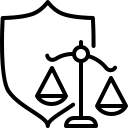 Основные законодательные акты, которые регулируют права детей в Российской Федерации:Конституция РФ;Декларация прав ребенка;Конвенция о правах ребенка;Семейный кодекс РФ;Трудовой кодекс РФ;Гражданский кодекс РФ;Федеральный закон от 24 июля 1998 года № 124-ФЗ «Об основных гарантиях прав ребенка в Российской Федерации»;Федеральный закон от 24.04.2008 № 48-ФЗ «Об опеке и попечительстве»;Федеральный закон от 21.12.1996 № 159-ФЗ «О дополнительных гарантиях по социальной поддержке детей-сирот и детей, оставшихся без попечения родителей»;Федеральный закон  от 29.12.2012 № 273-ФЗ «Об образовании в РФ».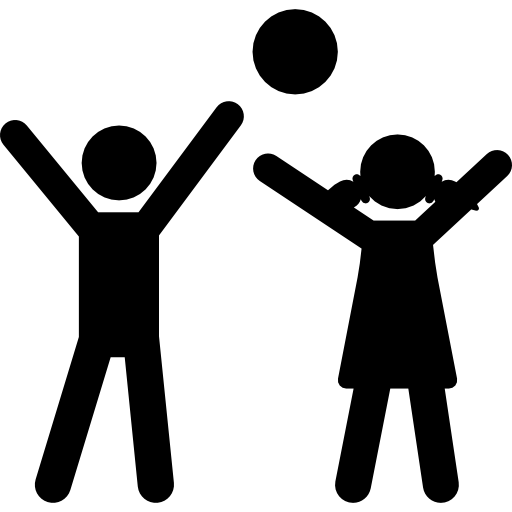 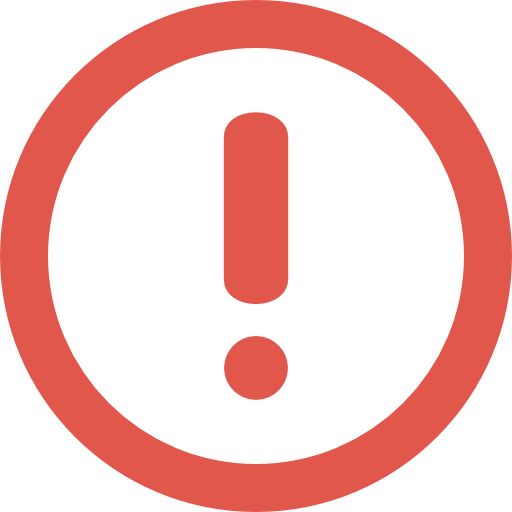 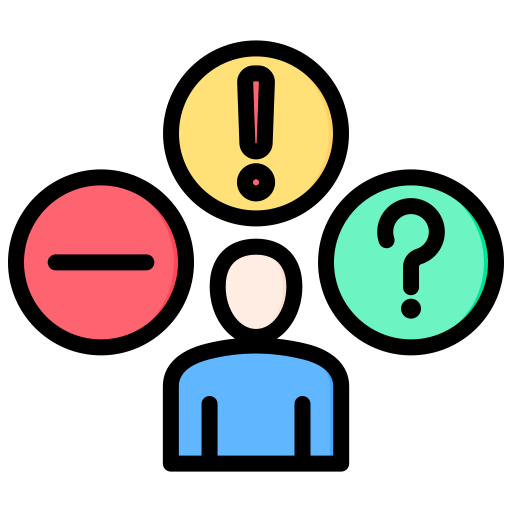 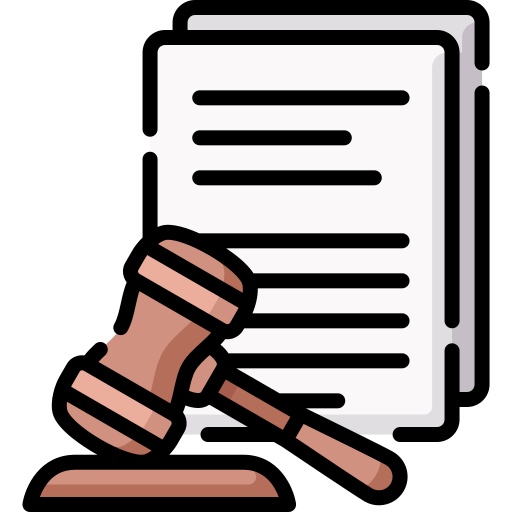 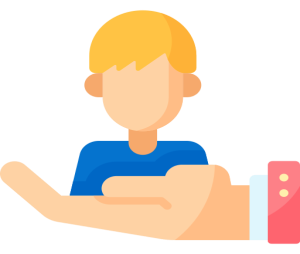 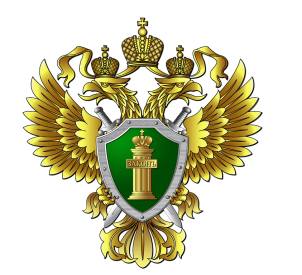 Прокуратура Дзержинского района города Перми, 2023 г.самостоятельно обращаться в суд для защиты своих прав в определенных случаях (ст. 56 СК РФ); работать (работники в возрасте до шестнадцати лет) не более 24 часов в неделю;заключать сделки с согласия законных представителей — родителей, усыновителей или попечителя; самостоятельно распоряжаться своим заработком, стипендией, иными доходами; самостоятельно осуществлять права автора произведений науки, литературы или изобретения, или другого результата своей интеллектуальной деятельности;  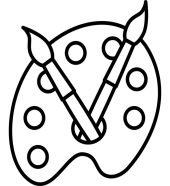 участвовать в молодежном общественном объединении.получить паспорт гражданина Российской Федерации;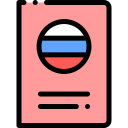 соблюдать устав школы, правила молодежного общественного объединения.исключение из школы за совершение правонарушений, в том числе грубые и неоднократные нарушения устава школы; самостоятельная имущественная ответственность по заключенным сделкам; возмещение причиненного вреда; ответственность за нарушение трудовой дисциплины; уголовная ответственность за отдельные виды преступлений.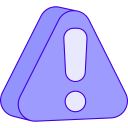 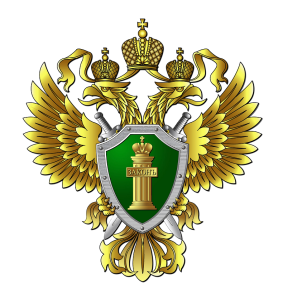 Прокуратура Дзержинского района города Перми, 2023 г.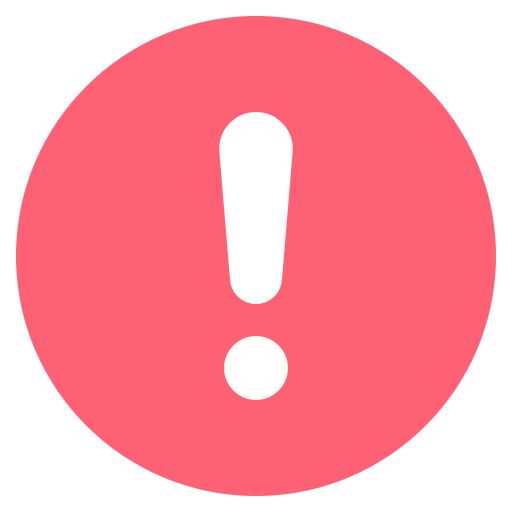 работать (работники в возрасте от шестнадцати до восемнадцати лет) не более 35 часов в неделю; быть членом кооператива (ст. 26 ГК РФ); вступать в брак при наличии уважительных причин с разрешения органа местного самоуправления (в некоторых субъектах Федерации законом может быть установлен порядок вступления в брак с учетом особых обстоятельств до 16 лет (ст. 13 СК РФ)); управлять транспортными средствами категории «M» и подкатегории «A1» (мопеды и легкие квадрициклы, мотоциклы) при движении по дорогам, учиться вождению автомобиля (п. 2 ст. 26 Федерального Закона от 10.12.1995 №196-ФЗ «О безопасности дорожного движения»); быть признанным полностью дееспособным (получить все права 18-летнего) по решению органа опеки и попечительства (с согласия родителей) или суда (в случае работы по трудовому договору или занятия предприним. деятельностью с согласия родителей (ст. 27 ГК РФ)).за административные правонарушения в порядке, установленном законодательством РФ (ст. 2.3 Кодекса Российской Федерации об административных правонарушениях); за совершение всех видов уголовных преступлений (ст. 20 УК РФ).